10 stycznia 2017Henkel z kolejnym wyróżnieniem z zakresu zarządzania kapitałem ludzkimHenkel Polska otrzymał certyfikat HR Najwyższej JakościWarszawa – Henkel Polska został drugi rok z rzędu wyróżniony certyfikatem HR Najwyższej Jakości przyznawanym przez Polskie Stowarzyszenie Zarządzania Kadrami (PSZK). Otrzymują je firmy stosujące najlepsze praktyki i narzędzia zarządzania kapitałem ludzkim.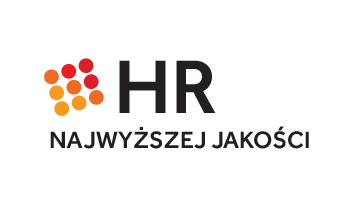 Podczas gali HR Awards Ceremony, corocznego zjazdu Członków Instytucjonalnych PSZK, ogłoszono wyniki IV edycji badania certyfikacyjnego HR Najwyższej Jakości. Certyfikat Najwyższej Jakości został przyznany Henklowi, jako firmie o najwyższych standardach zarządzania kapitałem ludzkim. Badanie dotyczy m.in. takich obszarów jak rekrutacja i outplacement, systemy motywacyjne i wynagrodzenia, rozwój pracowników, komunikacja wewnętrzna, employer branding i CSR.- Bardzo cieszymy się z kolejnego już wyróżnienia dla firmy Henkel w zakresie zarządzania kapitałem ludzkim. Certyfikat potwierdza, iż kierunek, który obraliśmy, by być dobrym, wiarygodnym i rzetelnym pracodawcą, sprawdza się. Biorąc udział w takich inicjatywach, możemy przyczyniać się również do rozwijania standardów HR na polskim rynku pracy  – powiedziała Karolina Szmidt, dyrektor ds. HR w Henkel Polska. Firma Henkel została wyróżniona za stworzenie autorskiego programu szkoleniowego iLead kierowanego do wszystkich pracowników na stanowiskach kierowniczych (liderów) Henkel Polska. Oferowany jest on w postaci spójnej platformy komunikacyjnej, której celem jest inspiracja i możliwość wymiany najlepszych praktyk i doświadczeń w obszarach szeroko rozumianego zarządzania zespołami i komunikacji. Firma realizuje program za pośrednictwem platformy online jak i poprzez serię bezpośrednich spotkań. Henkel Polska zatrudnia w Polsce 950 osób. Firma prowadzi przemyślaną politykę personalną, tworząc przyjazne i inspirujące środowisko pracy.  Oferuje szerokie możliwości rozwoju zawodowego w kraju i za granicą, w tym planowanie kariery, rotację stanowisk oraz systematyczną ocenę i rozwój kompetencji. Jednym z kluczowych elementów strategii HR Henkla są działania związane z zarządzaniem różnorodnością. Firma wspiera kariery kobiet, prowadzi programy rozwoju młodych talentów, program zarządzania wiekiem, organizuje Dni Różnorodności promujące ideę diverstiy wśród pracowników. Jest też inicjatorem i współorganizatorem Kongresu Różnorodności kierowanego do przedstawicieli biznesu. W 2013 roku podpisała Kartę Róznorodności. O firmie Henkel PolskaHenkel oferuje na całym świecie wiodące marki i technologie w trzech obszarach biznesowych: Laundry & Home Care (środków piorących i czystości), Beauty Care (kosmetyków) oraz Adhesive Technologies (klejów, uszczelniaczy i technologii powierzchniowych). Założona w 1876 roku firma, jest obecna w Polsce od 1990 roku,  oferując tak znane marki jak między innymi: Persil, Syoss, Schwarzkopf, Ceresit i Loctite. Henkel zatrudnia w Polsce 950 pracowników i posiada 6 centrów produkcyjnych oraz międzynarodowe centrum B+R w Stąporkowie. Firma jest jednym ze światowych liderów zrównoważonego rozwoju. W Polsce cieszy się reputacją dobrego pracodawcy i firmy odpowiedzialnej społecznie, co potwierdzają liczne niezależne nagrody i wyróżnienia. Jest sygnatariuszem Karty Różnorodności. Kontakt dla prasy:Dorota Strosznajder				Jakub Jarosz Henkel Polska Sp. z o.o.				Solski Burson – Marstellertel: (022) 565 66 65				tel: (022) 242 86 18dorota.strosznajder@henkel.com 		jjarosz@solskibm.pl 